Муниципальное бюджетное дошкольное образовательное учреждение детский сад № 35Методическая разработка для начинающих воспитателей«Организация досуговой деятельности в ДОУ»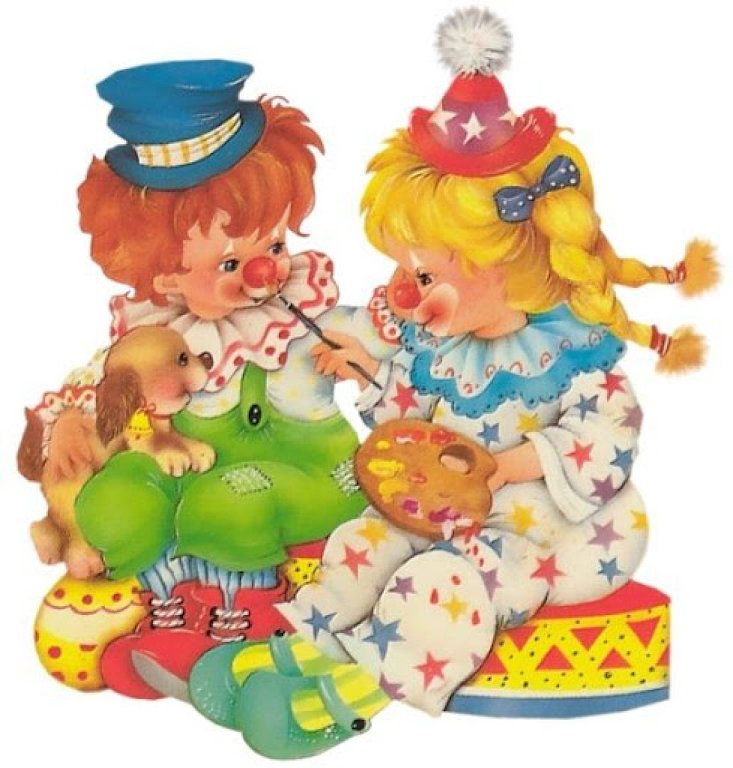 Подготовила: старший воспитатель Утина Н.П.г. Саров, 2019г.Досуговая деятельность является сложной социальной областью, в которой человек восстанавливает психологическое состояние через отдых, реализует потребность в физической активности, общается и саморазвивается. Взрослый самостоятельно планирует, чем занять свободное время, ребёнку в этом необходимо помогать, направлять его деятельность. Поскольку досуг представляет собой синтез развлекательных действий и познания, он организуется педагогами в рамках социального заказа - всестороннего развития личности ребёнка.Досуговая деятельность в ДОУ направлена на формирование здоровой, активной, гармонично развитой творческой личности.Цель организации досуга и развлечений дошкольников — привитие детям нравственно-эстетических ценностей, любви к традициям и стремления к культурному отдыху. Это особая сфера воспитательно-образовательного процесса в детском саду, в которой учитываются потребности и интересы ребят. Используя различные формы и методы организации, и учитывая индивидуальные особенности воспитанников, педагоги насыщают культурно-досуговую деятельность нравственным содержанием при соблюдении принципов:позитивной напряжённости: создание дружеской атмосферы, положительных эмоций, получение радости от общения и коллективной деятельности;самостоятельности: создание условий для саморазвития и раскрытия творческого потенциала каждого воспитанника;комплексности: учёт всех компонентов здорового образа жизни;целостности: развитие самосознания детей.Мероприятия в рамках досуговой деятельности можно разделить на тематические блоки:Спортивный: соревнования, весёлые старты, турниры.Литературный: прослушивание рассказов и стихотворений, произведений устного народного творчества, рассматривание иллюстраций в книгах, проведение бесед по прослушанным текстам, обучение выразительному чтению стихов.Театральный: проведение игр-драматизаций при помощи кукольного театра, постановка сценок, разучивание диалогов, обучение основам актёрского мастерства (мимика, жесты, выразительность речи).Художественный: развитие художественного восприятия, рассматривание репродукций и слайдов, проведение бесед, продуктивная изобразительная деятельность (лепка, рисование, аппликация).Интеллектуальный: проведение викторин, игр на смекалку и дидактических игр (брейн-ринг, КВН, «Хочу всё знать», «Поле чудес»).Экологический: проведение мероприятий, направленных на формирование экологического сознания у детей, воспитания любви к природе и родному краю, участие в экологических акциях.Задачи культурно-досуговой деятельности в детском садуДосуги и развлечения в ДОУ можно разделить на следующие виды:ОтдыхПосле сильного умственного напряжения ребёнку нужно восстановить баланс сил, отдохнуть. Способность саморегуляции (определение необходимости расслабиться, сменить вид деятельности) формируется к старшему дошкольному возрасту. Поэтому профилактику переутомляемости у воспитанников младших и средней групп организует педагог. Отдых может проводиться в пассивной форме: дети рассматривают картинки в книгах, ведут спокойные беседы, играют в тихие игры, слушают чтение книги воспитателем. Можно предложить расслабиться в уголке уединения или в центре песка и воды. Активный отдых подразумевает физическую деятельность: участие в подвижных играх, играх-соревнованиях и т.д.
Отдыхать дети могут самостоятельно, используя ресурсы предметно-пространственной среды в группе.РазвлеченияЭтот вид досуговой деятельности компенсирует рутину, без эмоциональные моменты в повседневной жизни. Развлечения вызывают чувство радости у детей и неподдельный интерес. Вместе с тем появляется стимул к получению новой информации, а если ребёнок является участником развлекательного действия -  совершенствуются и закрепляются практические умения и навыки, приобретённые во время занятий. В детском саду дошкольники могут быть как только зрителями (просмотр спектакля, научного шоу, выступления музыканта), так и непосредственными участниками. К участию в развлечениях привлекаются родители воспитанников (проведение творческих мастер-классов, музыкально-литературных досугов, познавательных и спортивных квестов для семейных команд). По тематике  развлечения различаются на:театрализованные (спектакли),познавательные (викторины, КВН),спортивные,музыкальные,литературные развлечения,забавы (масленичные и рождественские гуляния, вечера загадок и сюрпризов).ПраздникиПраздничные  мероприятий в детском саду проводятся в соответствии с календарем.  Праздники могут быть посвящены государственным праздникам и важным событиям в жизни детского сада, а именно: праздник Осени, утренники в честь Дня матери, Нового года, Международного женского дня, Дня защитника Отечества, праздничные концерты ко Дню космонавтики, Дню Победы, выпускной. В этой досуговой деятельности дошкольники являются активными участниками, демонстрируют свои таланты, а также посильно помогают в подготовке и оформлении помещения.Начинающему педагогу следует помнить, что досуг - компенсирующий вид детской деятельности, развлечения и культурный отдых противопоставляются рутинным занятиям.  Поэтому мероприятия в свободное время имеют яркую эмоциональную направленность, у детей должно быть создано хорошее настроение, дети должны получить положительные эмоции.Каждое досуговое мероприятие должно иметь мотивирующее начало. Для привлечения интереса детей к предстоящему мероприятию, активизации их любознательности педагоги могут использовать различные приёмы мотивации,  такие как:изучение наглядного материала:рассматривание тематических плакатов,картинок,репродукций,иллюстраций в книгах,макетов,мини-выставки в уголке познания;проведение познавательных и эвристических бесед;создание сюрпризных моментов;проведение дидактических и подвижных игр, включение в игровую ситуацию:посещение группы сказочным персонажем,воображаемое путешествие в фантастическую страну,перенос в сказку (для исполнения игры-драматизации);зачитывание стихотворений, рассказов, малых фольклорных форм (частушки, прибаутки, загадки, пословицы и поговорки);использование ИКТ: просмотр презентаций с фото- и видеоматериалами, музыкальным сопровождением. Проведение досугов должно быть систематичным и продуманным, осуществляться по календарно-тематическому планированию. необходимо соблюдать принцип частой смены видов детской активности (наблюдение, беседа, физкультминутка, творческая, речевая, двигательная деятельность).Частота проведения культурно-досуговых мероприятий определяется возрастными и индивидуальными особенностями воспитанников, охватом поставленных задач и широтой содержания праздника или забавы. Спортивные и музыкальные досуги проводятся 1–2 раза в месяц, прочие виды – 2 раза в месяц.Перспективное планирование предполагает проведение мероприятий совместно с музыкальным руководителем, инструктором по физической культуре. Продолжительность досугов и развлечений зависит от возраста и индивидуальных особенностей дошкольников.Длительность досугов:в раннем возрасте 10-15 минутв младшей и средней группах — 25–30 минут;в старшей и подготовительной группах — 45–50 минут.Литература:1. Азбукина Е.Ю. Использование элементов театральной педагогики при работе с детьми // Вестник Томского государственного педагогического университета. 2. Активные формы отдыха.// Дошкольное воспитание. 2007. -№ 53. Караманенко Т.Н., Караманенко Ю.Г.  Кукольный театр – дошкольникам: театр картинок. Театр игрушек. Театр петрушек.4.Маханева М.Д. Театрализованные занятия в детском саду.5. Петрова Т.И., Сергеева Е.Л., Петрова Е.С. Театрализованные игры в детском саду.6.Чурилова Л.Г. Методика и организация досуговой деятельности дошкольников и младших школьников.7.Мирясова В.И. Играем в театр.8.Власенко О.П. Ребенок в мире сказок.: музыкально- театрализованные спектакли, инсценировки, игры для детей 4-7 лет.ОбразовательныеПриобщение к различным видам искусства: музыке, танцу, театру, живописи и др.Создание положительной мотивации к активному познанию окружающей действительности.РазвивающиеПривлечение детей к подготовке мероприятий.Привлечение дошкольников к участию в играх-драматизациях, спортивных и интеллектуальных соревнованиях.Формирование потребности к творчеству (пению, танцу, изобразительной деятельности).ВоспитательныеСоздание благоприятной эмоциональной атмосферы в группе, чувства защищённости у каждого воспитанника.Воспитание умения коллективной работы, внимательного отношения друг к другу, взаимопомощи.Воспитание патриотических чувств.